ҚАЗАҚСТАН РЕСПУБЛИКАСЫНЫҢ БІЛІМ ЖӘНЕ ҒЫЛЫМ МИНИСТРЛІГІПАВЛОДАР ОБЛЫСЫНЫҢ БІЛІМ БЕРУ БАСҚАРМАСЫ«ОБЛЫСТЫҚ КӨП САЛАЛЫ ДАРЫНДЫ БАЛАЛАРҒА АРНАЛҒАН ЛИЦЕЙ – ИНТЕРНАТЫНЫ» ММСАБАҚТЫҢ ТАҚЫРЫБЫ: МОДЕЛЬ ЖӘНЕ МОДЕЛЬДЕУ ТАРАУЫН ҚОРЫТУ9 - СЫНЫПОрындаған: информатика пәнінің мұғалімі: Сыздыкова Айнур Алтынсариновна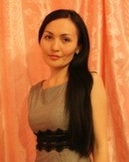 Облыстық көп салалы дарынды балаларға арналған лицей – интернатының информатика мұғаліміСыздыкова Айнур Алтынсариновна Күні: 18.02.2015  Сынып 9А
Сабақтың тақырыбыМодель және модельдеу.(модельдеу тарауын қорытындылау, бекіту сабағы) Модель және модельдеу.(модельдеу тарауын қорытындылау, бекіту сабағы) Модель және модельдеу.(модельдеу тарауын қорытындылау, бекіту сабағы) Сабақтың мақсатыНегізгі мақсат:  Оқушыларды деректер қоры ұғымымен, оның  түрлерімен таныстырып, деректер қорын құру тәсілдерін қолдана отырып, компьютермен жұмыс жасауға машықтау Дамытушылық: Оқушылардың ойлау қабілетін, пәнге деген қызығушылықтарын арттыру, белсенділіктерін дамыту, өзара көмектесу, жекелей жұмыс істей білу қабілеттерін дамыту. Тәрбиелік: жауапкершілікке, шапшаңдыққа, тиянақтылыққа баулу, ақпараттық мәдениетке, компьютерлік сауаттылыққа тәрбиелеу. Негізгі мақсат:  Оқушыларды деректер қоры ұғымымен, оның  түрлерімен таныстырып, деректер қорын құру тәсілдерін қолдана отырып, компьютермен жұмыс жасауға машықтау Дамытушылық: Оқушылардың ойлау қабілетін, пәнге деген қызығушылықтарын арттыру, белсенділіктерін дамыту, өзара көмектесу, жекелей жұмыс істей білу қабілеттерін дамыту. Тәрбиелік: жауапкершілікке, шапшаңдыққа, тиянақтылыққа баулу, ақпараттық мәдениетке, компьютерлік сауаттылыққа тәрбиелеу. Негізгі мақсат:  Оқушыларды деректер қоры ұғымымен, оның  түрлерімен таныстырып, деректер қорын құру тәсілдерін қолдана отырып, компьютермен жұмыс жасауға машықтау Дамытушылық: Оқушылардың ойлау қабілетін, пәнге деген қызығушылықтарын арттыру, белсенділіктерін дамыту, өзара көмектесу, жекелей жұмыс істей білу қабілеттерін дамыту. Тәрбиелік: жауапкершілікке, шапшаңдыққа, тиянақтылыққа баулу, ақпараттық мәдениетке, компьютерлік сауаттылыққа тәрбиелеу. Күтілетін нәтижеОқушылар модель және модельдеу ұғымдарымен танысып, түрлерін және модельдеу кезеңдерін меңгередіТеориялық білімдерін практикада қолдана алады. Логикалық  қабілеті дамиды.Оқушылар модель және модельдеу ұғымдарымен танысып, түрлерін және модельдеу кезеңдерін меңгередіТеориялық білімдерін практикада қолдана алады. Логикалық  қабілеті дамиды.Оқушылар модель және модельдеу ұғымдарымен танысып, түрлерін және модельдеу кезеңдерін меңгередіТеориялық білімдерін практикада қолдана алады. Логикалық  қабілеті дамиды.Сабақ кезеңдеріМұғалім іс-әрекетіУақытыРесурстарҰйымдастыру кезеңіОқушылармен амандасып, суреттер арқылы топқа бөлу.Бағалау  парағын  таратады2 минутТексеру барысында флипчартты пайдаланады.Үй тапсырмасын тексеруМодельдерді көрсету әдісіне қарай топта  «Модель» сызбасын оқушыларға таратады.«Модель» сызбасын жазбаша жауап береді және  бірін бірі тексеріп, бағалайды. Тақтаға дұрыс жауаптарды флипчартқа жазады.5 минут«Модель» сызбасыНегізгі бөлімОқушыларға жаңа тақырыпты флипчарттар  арқылы баяндап, өзара талдайды.Модель және модель түрлері атты тақырыбы бойынша оқушылар тақырыпты қайталайды, С. Торайғыров атындағы Павлодар мемлекеттік университетінің информатика ғылымдарының магистрі Сыздыкова Айнур Алтынсариновна құрастырған информатика  пәнінен электронды оқулығымен оқушылар жұмыс жасайды. Интерактивті тақтадағы тапсырмаларды орындайды.1)Модельдерді қолдану саласына байланысты жікте2)Төмендегі буындардан модель атауын құрастырындар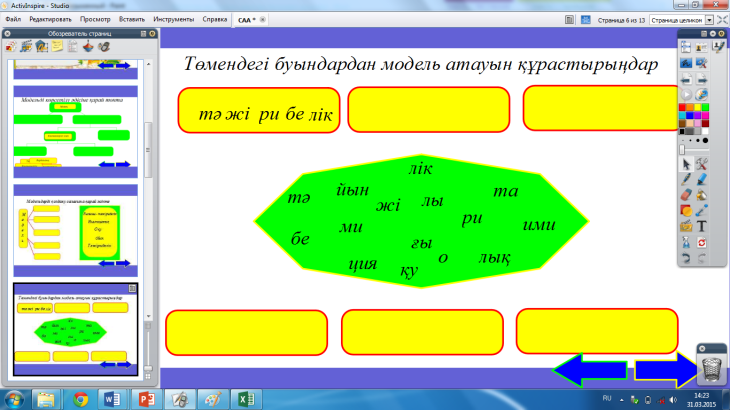 Төменде көрсетілген информатика электронды оқулығынан модель және модельдеу тарауын қайталап, талдап, оқушылар өздері оқу моделін, яғни электронды сөзжұмбақтар құрастырады. (MS Excel) бағдарламасында.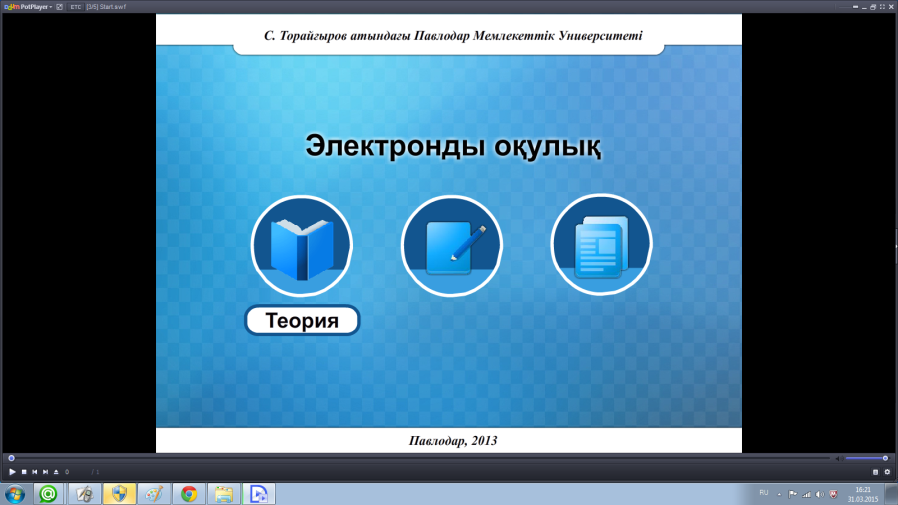 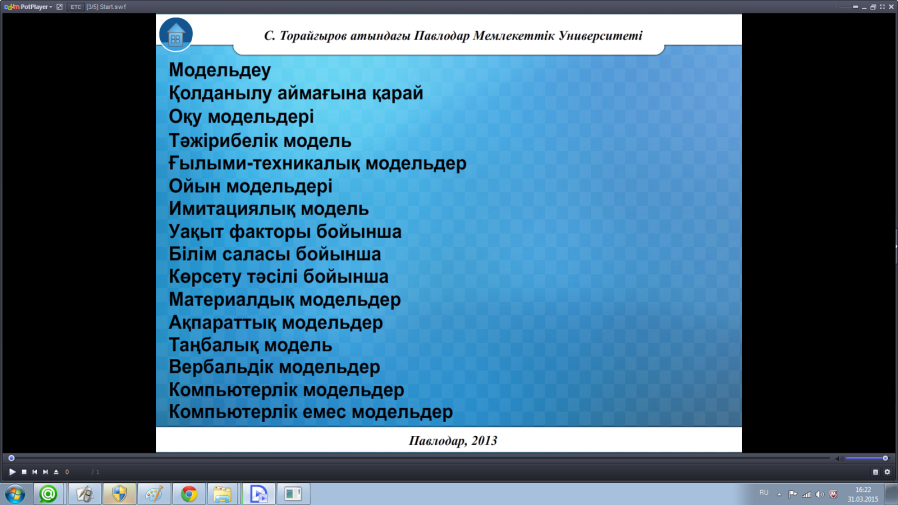 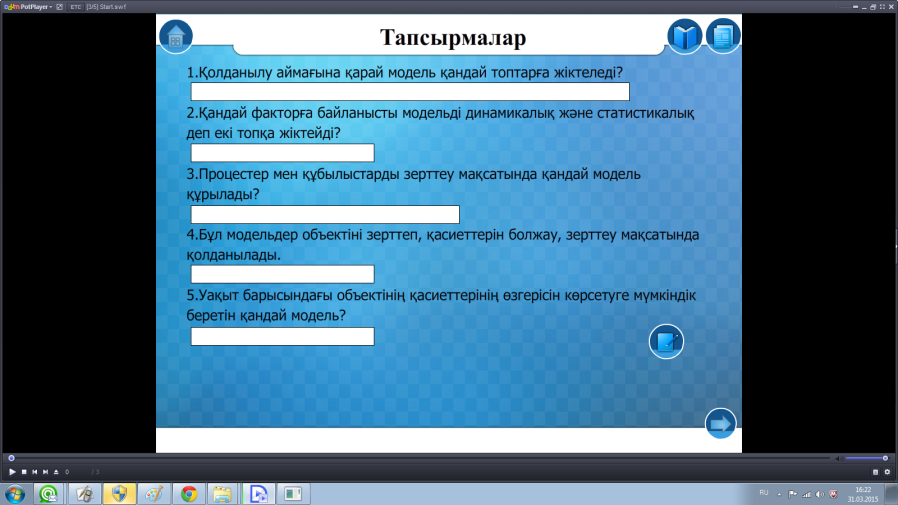 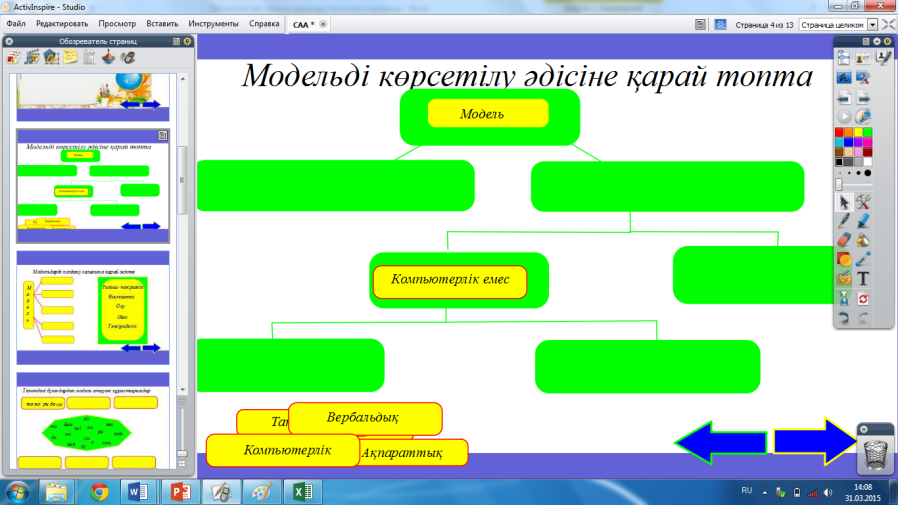 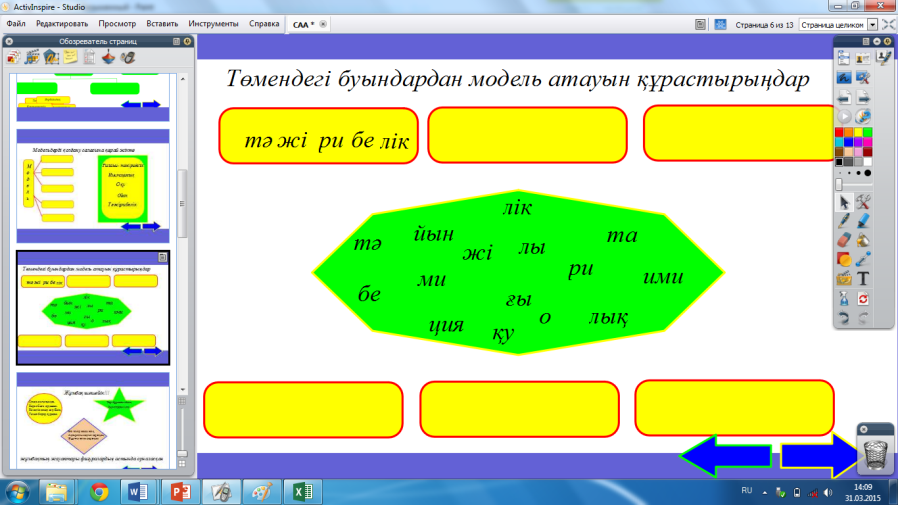 15 минутинтерактивті тақта, флипчарт, электронды оқулық 9 сыныппрезентация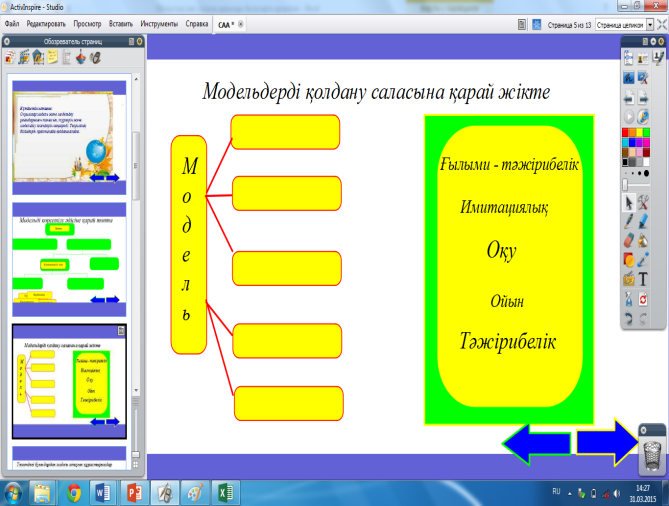 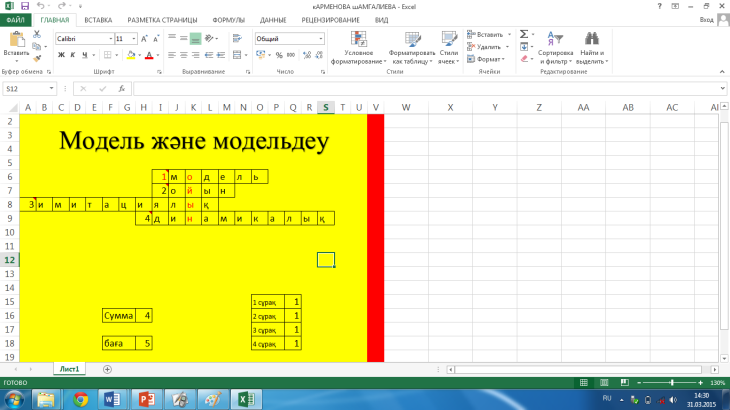 Компьютермен  тәжірибелік жұмыс.Берілген тапсырманы 4 топ оқушылары  компьютерге  отырып   ортақ сөзжұмбақ құрастырады. Бұл сөзжұмбақ дұрыс жауаптар санын анықтап, өзі бағалайды. 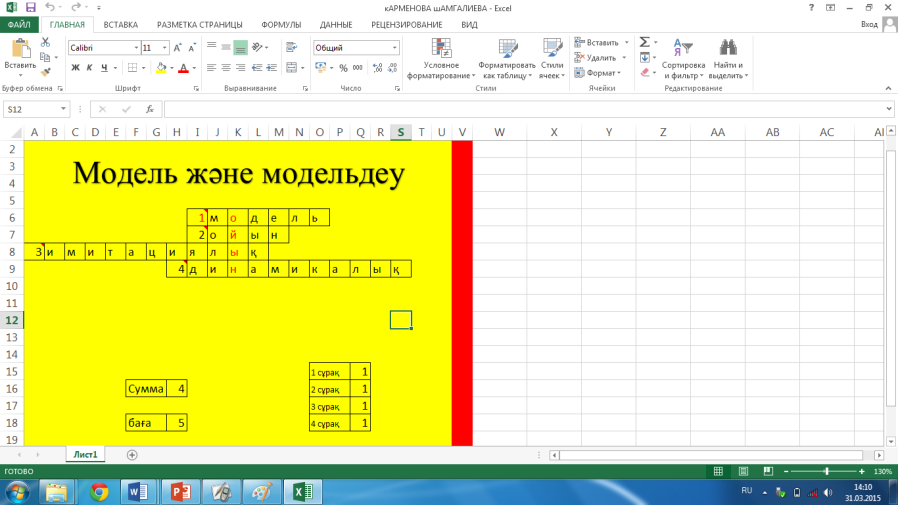 7 минутКомпьютер, интерактивті тақта.Сергіту сәті   Флиппчарттағы жұмбақтарды шешіп, суреттерді сәйкестендіру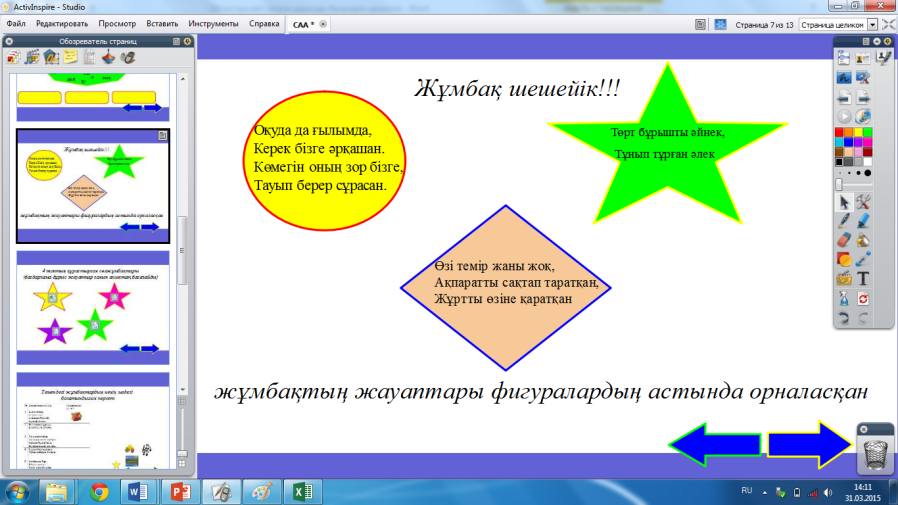 3 минутинтерактивті тақтада флипчарттарды пайдалану арқылы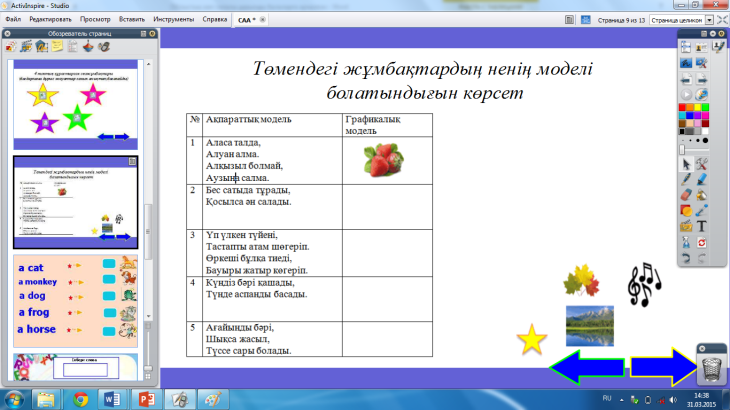 Постермен жұмыс(2 топ өзара бірігіп бір топ болады. )2 топқа тапсырма беріледі:1-топ «Модель және модельдің түрлері» 2-топ « Модельдеу және модельдеу кезеңдері» Оқушылар өзара топпен талқылайды, ойларын сыныппен бөліседі6 минутПостерҚорытынды бөлім.Компьютер арқылы электронды тест тапсырады. 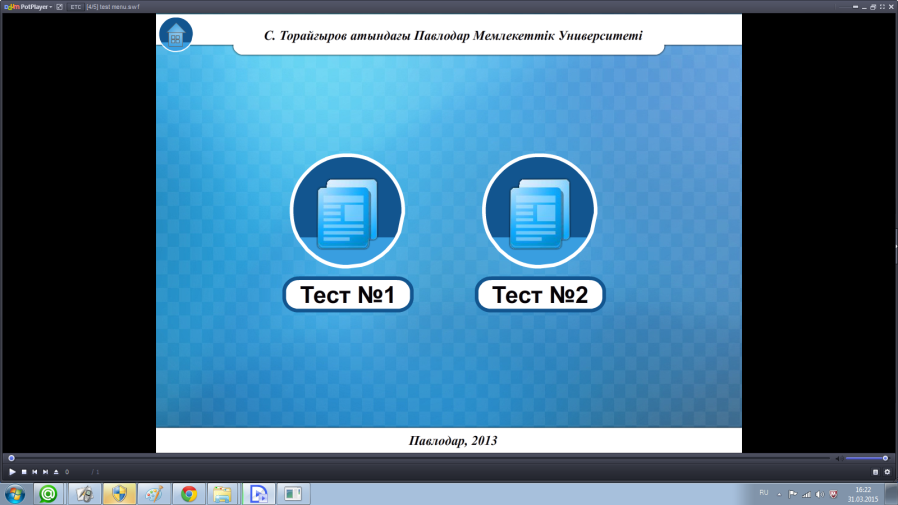 Тест 10 сұрақтан тұрады5 минут(Электронды оқулықта орналасқан)БағалауТоп басшылары сабақтың әр кезеңінде  оқушыларды бағалап отырады.1 минутРефлексия«Екі жұлдыз бір тілек» әдісі арқылыОқушылар стикерлерін толтырып, стендке  іледі.2 минутҮйге тапсырмаШығармашылық тұрғады қоршаған ортаның моделін макетін жасау.1 минут